Notice of a safeguarding concernPlease note that the distribution or sharing of unauthorised photographs and streaming on social media containing juniors and vulnerable adults should not be permitted.This directive covers all Thames Valley Regional, District and Club events.If your event includes Juniors and Vulnerable Adults and you wish to use photographs to record and promote your event, please ensure a disclaimer form is completed prior to the event. In the case of the Junior this should be completed by the parent or guardian.Any promotional flyers/leaflets of the event should contain the message that no unauthorised photography and recording of the event is permitted and to speak to the organiser prior to the start of the event if you wish to do so. We have been advised by Pétanque England that we have a statutory duty within the Online Safety Bill to comply with this directive. There may be a financial penalty for the Region/Club or individual if a complaint has been proven that this directive has been breached.Note that any un authorised photography is NOT permitted.Definitions:a Junior is a young person up to the age of 18.a vulnerable adult is anyone 18 years of age or older that has impairment of mental function, physical function or emotional status who is unable to, or unlikely to report abuse or neglect without assistance. Any queries please contact your Regional Safeguarding Officer or Pétanque England.Helen BlackallThames Valley Region Safeguarding Officer.1st March 2023.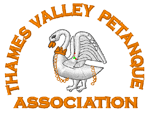 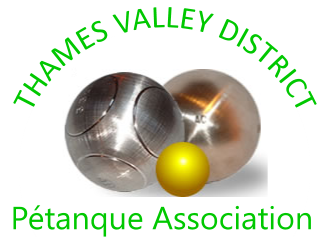 